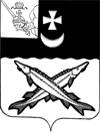 КОНТРОЛЬНО-СЧЕТНАЯ КОМИССИЯ БЕЛОЗЕРСКОГО МУНИЦИПАЛЬНОГО РАЙОНАЗАКЛЮЧЕНИЕфинансово-экономической экспертизы на проект приказа  Финансового управления Белозерского муниципального района о внесении изменений в приказ от 05.10.2017 №75 об утверждении  муниципальной программы «Управление муниципальными финансами Белозерского муниципального района на 2018-2020 годы»от 29 мая 2019 года Экспертиза проекта проведена на основании пункта 7 статьи 12 Положения о контрольно-счетной комиссии района, утвержденного решением Представительного Собрания района от 27.02.2008  №50 (с учетом изменений и дополнений).Цель финансово-экономической экспертизы:  определение соответствия положений, изложенных в проекте программы, действующим нормативным правовым актам Российской Федерации, субъекта Российской Федерации и муниципального образования; оценка экономической обоснованности и достоверности объема ресурсного обеспечения программы «Управление муниципальными финансами Белозерского муниципального района на 2018-2020 годы», возможности достижения поставленных целей при запланированном объеме средств.Предмет финансово-экономической экспертизы: проект  приказа Финансового управления района  о внесении изменений в приказ  Финансового управления района   от 05.10.2017 №75Правовое обоснование финансово-экономической экспертизы:  Порядок разработки, реализации и оценки эффективности муниципальных программ Белозерского муниципального района (далее – Порядок) и методические указания по разработке и реализации  муниципальной программы (далее – Методические указания),  утвержденные  постановлением администрации Белозерского муниципального района от 30.09.2015 № 810. В результате экспертизы установлено:Проект приказа предусматривает внесение изменений в приказ Финансового управления  района от 05.10.2017 №75 об утверждении  муниципальной программы «Управление муниципальными финансами Белозерского муниципального района на 2018-2020 годы» и в программу, утвержденную указанным приказом (далее - Программа).Для проведения мероприятия были представлены следующие материалы: - проект приказа  об утверждении муниципальной программы «Управление муниципальными финансами Белозерского муниципального района на 2018-2020 годы»  (с   приложением проекта Программы);- проект приказа на внесение изменений в план реализации Программы на  2019 год.В результате экспертизы установлено:	Проектом приказа предлагается  в разделе «Объемы бюджетных ассигнований программы» паспорта Программы уменьшить общий объем финансирования Программы в 2019 году за счет  средств районного бюджета на 888,8 тыс. руб. Изменения в объемы финансирования на 2020 год не планируются. В целом объем средств на 2019 год составит 37145,5 тыс. руб.         Общий объем средств, предусмотренных на реализацию Программы, составит 97446,7 тыс. руб. В разрезе по годам  объемы бюджетных ассигнований на реализацию программы составят:	2018 год – 26151,4 тыс. руб.;	2019 год – 37145,5 тыс. руб.; год – 17889,2 тыс. руб.Аналогичные изменения предусмотрены  в разделе 6 Программы «Ресурсное обеспечение  муниципальной программы».Проектом предлагается приложение 3 к муниципальной программе  «Ресурсное обеспечение  муниципальной программы за счет средств районного бюджета и бюджетов поселений» и приложение 4 «Прогнозная (справочная) оценка расходов областного и районного бюджетов на реализацию целей муниципальной программы» изложить в новой редакции, уточнив объемы бюджетных ассигнований по Программе на 2019 год.  3. В приложении  8 к Программе в разделе 5 «Ресурсное обеспечение подпрограммы 4» предлагается внести изменения, уменьшив объем финансовых  средств на реализацию мероприятий подпрограммы.В разрезе по годам  объемы бюджетных ассигнований на реализацию подпрограммы составят:	2018 год – 6216,1 тыс. руб.;год – 18788,1 тыс. руб.; год – 17889,2 тыс. руб. В нарушение ст.179 Бюджетного кодекса в подпрограмме 4 объемы бюджетных ассигнований не приведены в соответствие с законом о бюджете. В проекте Программы объем финансирования на 2020 год по подпрограмме 4 указан в размере 17879,2 тыс. руб., а следовало указать 17889,2 тыс. руб., т.е. расхождение составляет 10,0 тыс. руб.4. Проектом предлагается приложение 3 к подпрограмме 4 «Ресурсное обеспечение подпрограммы 4 муниципальной программы за счет средств районного бюджета и бюджетов поселений» и приложение 4 к подпрограмме 4  «Прогнозная (справочная) оценка расходов областного и районного бюджетов на реализацию целей подпрограммы 4» изложить в новой редакции, уточнив объемы бюджетных ассигнований на 2019 год.  Дополнительно в контрольно-счетную комиссию района  представлен проект приказа на внесение изменений в  план реализации  муниципальной программы, что   не противоречит  п. 23   постановления  администрации района № 810 об утверждении  Порядка разработки, реализации и оценки эффективности муниципальных программ Белозерского района.Вывод по результатам настоящей экспертизы проекта муниципальной программы сформирован на основании представленных документов и информации:  В нарушение ст.179 Бюджетного кодекса объемы бюджетных ассигнований по подпрограмме 4 не приведены в соответствие с законом о бюджете на сумму 10,0 тыс. руб.       2. В нарушение п.25 Порядка разработки, реализации и оценки эффективности муниципальных программ Белозерского муниципального района, утвержденного постановлением администрации района от 30.09.2015 №810, внесение изменений в муниципальную программу при изменении общего объема бюджетных ассигнований было произведено без заключения контрольно-счетной комиссии района (приказ Финансового управления от 26.04.2019 №64).Предложения:Показатели муниципальной программы «Управление муниципальными финансами Белозерского муниципального района на 2018-2020 годы» по подпрограмме 4 на 2020 год привести в соответствие с законом о бюджете.В соответствии с п.25 Порядка разработки, реализации и оценки эффективности муниципальных программ Белозерского муниципального района, утвержденного постановлением администрации района от 30.09.2015 №810, внесение изменений в муниципальную программу при изменении общего объема бюджетных ассигнований производить при наличии положительного заключения контрольно-счетной комиссии района.Аудитор контрольно-счетной комиссииБелозерского муниципального района                                 В.М.Викулова